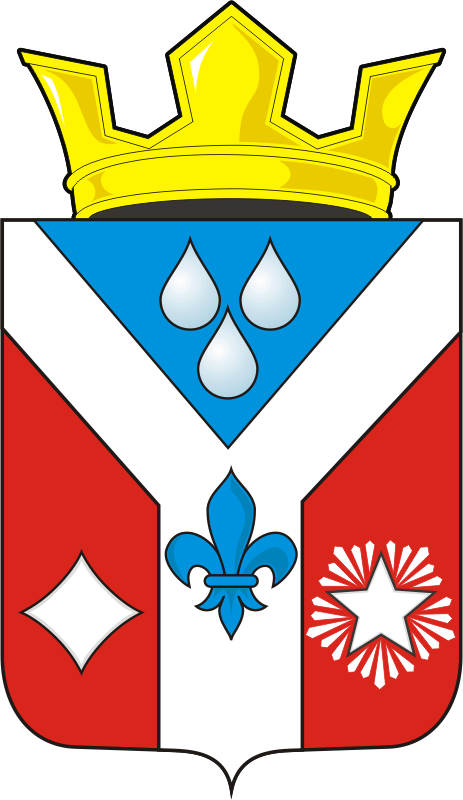 СОВЕТ ДЕПУТАТОВ муниципального образования ГАВРИЛОВСКИЙ СЕЛЬСОВЕТ САРАКТАШСКОГО РАЙОНА оренбургской областиРЕШЕНИЕДвадцать седьмого заседания Совета депутатов муниципального образования Гавриловский сельсовет четвертого созыва20.06.2023                                                                                                     № 83 О внесении изменений и дополнений в решение Совета депутатов Гавриловского сельсовета от 21 декабря 2022 года № 72 «О бюджете муниципального образования Гавриловский сельсовет Саракташского района Оренбургской области на 2023 год и на плановый период 2024 и 2025 годов»  Внести изменения и дополнения в решение  Совета депутатов Гавриловского сельсовета от 21 декабря 2022 года № 72 «О бюджете муниципального образования Гавриловский сельсовет Саракташского района Оренбургской на 2023 год и на плановый период 2024 и 2025 годов»:1. Приложение 3 «Распределение бюджетных ассигнований местного бюджета на 2023 год и на плановый период 2024 и 2025 годов по разделам, подразделам расходов классификации расходов бюджета» изложить в редакции согласно приложению № 1 к настоящему решению;2. Приложение 4 «Распределение бюджетных ассигнований  местного бюджета   по разделам,  подразделам,  целевым статьям (муниципальным программам Гавриловского сельсовета и непрограммным направлениям деятельности группам и подгруппам) и видам расходов классификации расходов бюджета на 2023 год и на плановый период 2024 и 2025 г.» изложить в редакции согласно приложению № 2 к настоящему решению;3.  Приложение 5 «Ведомственная структура расходов местного бюджета на 2023 год и   плановый период 2024 - 2025 годов»  изложить в редакции согласно приложению № 3 к настоящему решению;       4. Приложение 6 «Распределение бюджетных ассигнований местного бюджета по целевым статьям (муниципальным программам Гавриловского сельсовета и непрограммным направлениям деятельности), разделам, подразделам, группам и подгруппам видов расходов  классификации расходов на 2023 год на плановый период 2024 и 2025 года» изложить в редакции, согласно приложению № 4 к настоящему решению;        5. Приложение 7 «Распределение межбюджетных трансфертов, передаваемых районному бюджету из бюджета Гавриловского сельсовета на осуществление части полномочий по решению вопросов местного значения в соответствии с заключенными соглашениями на 2023 год и на плановый период 2024, 2025 годов» дополнить таблицей 8 «Распределение межбюджетных трансфертов, предаваемых районному бюджету из бюджета Гавриловского сельсовета на осуществление части переданных полномочий по организации в границах поселения водоснабжения населения» согласно приложению № 5 к настоящему решению.6.  Контроль за исполнением данного решения возложить на постоянную комиссию  по бюджетной, налоговой и финансовой политике, собственности и экономическим вопросам, торговле и быту (Жанзакова А.Т.)7.   Настоящее решение распространяется на правоотношения, возникшие с  1 января 2023 года и подлежит размещению на официальном сайте администрации муниципального образования Гавриловский сельсовет Саракташского района Оренбургской области в сети Интернет в десятидневный срок. Глава муниципального образования                                           Е.И. ВарламоваРазослано: постоянной комиссии, прокуратуре района, в дело Приложение № 1к решению Совета депутатовмуниципального образования  Гавриловский сельсовет Саракташского района             Оренбургской области                                                                                                                                                                               от 20.06.2023 № 83Распределение бюджетных ассигнований  бюджета поселения по разделам и подразделам  классификации расходов бюджетов на 2023 год и на плановый период 2024 и 2025 годовПриложение № 2к решению Совета депутатовмуниципального образования  Гавриловский сельсовет Саракташского района             Оренбургской области                                                                                                                                                                               от 20.06.2023 № 83Распределение бюджетных ассигнований бюджета поселения по разделам, подразделам, целевым статьям (муниципальным программам Гавриловского сельсовета и непрограммным направлениям деятельности), группам и подгруппам видов расходов классификации расходов бюджета на 2023 год и на плановый период 2024 и 2025 годовПриложение № 3к решению Совета депутатовмуниципального образования  Гавриловский сельсовет Саракташского района             Оренбургской области                                                                                                                                                                               от 20.06.2023 № 83Ведомственная структура расходов  бюджета поселения на 2023 год и плановый период 2024 и 2025 годовПриложение № 4к решению Совета депутатовмуниципального образования  Гавриловский сельсовет Саракташского района             Оренбургской области                                                                                                                                                                               от 20.06.2023 № 83Распределение бюджетных ассигнований  бюджета поселения по целевым статьям (муниципальным программам Гавриловского сельсовета и непрограммным  направлениям деятельности), разделам, подразделам, группам и  подгруппам видов расходов классификации расходов на 2023 год и на плановый период 2024 и 2025 годовПриложение № 5к решению Совета депутатовмуниципального образования  Гавриловский сельсовет Саракташского района             Оренбургской области                                                                                                                                                                               от 20.06.2023 № 83Распределение межбюджетных трансфертов, передаваемых районному бюджету из бюджета Гавриловского сельсовета на осуществление части полномочий по решению вопросов местного значения в соответствии с заключенными соглашениями на 2023 год и на плановый период 2024, 2025 годовТаблица 8 Распределение межбюджетных трансфертов, предаваемых районному бюджету из бюджета Гавриловского сельсовета на осуществление части переданных полномочий по организации в границах поселения водоснабжения населенияНаименование расходовРЗПР202320242025Общегосударственные вопросы01002 203 732,49  2 064 800,00  2 206 800,00  Функционирование высшего должностного лица субъекта Российской Федерации и муниципального образования0102738 200,00  800 000,00  800 000,00  Функционирование Правительства Российской Федерации, высших исполнительных органов государственной власти субъектов Российской Федерации, местных администраций01041 441 312,99  1 240 500,00  1 382 500,00  Обеспечение деятельности финансовых, налоговых и таможенных органов и органов финансового (финансово-бюджетного) надзора010618 300,00  18 300,00  18 300,00  Резервные фонды01115 000,00  5 000,00  5 000,00  Другие общегосударственные вопросы0113919,50  1 000,00  1 000,00  Национальная оборона0200128 500,00  134 500,00  139 400,00  Мобилизационная и вневойсковая подготовка0203128 500,00  134 500,00  139 400,00  Национальная безопасность и провоохранительная деятельность030073 105,00  42 000,00  42 000,00  Защита населения и территории от чрезвычайных ситуаций природного и техногенного характера, пожарная безопасность031071 480,00  40 000,00  40 000,00  Другие вопросы в области национальной безопасности и правоохранительной деятельности03141 625,00  2 000,00  2 000,00  Национальная экономика0400738 986,21  649 000,00  680 000,00  Дорожное хозяйство (дорожные фонды)0409678 986,21  649 000,00  680 000,00  Другие вопросы в области национальной экономики041260 000,00  0,00  0,00  Жилищно-коммунальное хозяйство050041 420,00  0,00  0,00  Коммунальное хозяйство050223 520,00  0,00  0,00  Благоустройство050317 900,00  0,00  0,00  Культура, кинематография08002 162 503,30  1 607 200,00  1 567 200,00  Культура.08012 162 503,30  1 607 200,00  1 567 200,00  Итого расходовХХ5 348 247,00  4 497 500,00  4 635 400,00  НаименованиеРЗПРКЦСРКВР202320242025Общегосударственные вопросы010000000000000002 203 732,492 064 800,002 206 800,00Общегосударственные вопросы010000000000000002 203 732,492 064 800,002 206 800,00Функционирование высшего должностного лица субъекта Российской Федерации и муниципального образования01020000000000000738 200,00800 000,00800 000,00Функционирование высшего должностного лица субъекта Российской Федерации и муниципального образования01020000000000000738 200,00800 000,00800 000,00Муниципальная программа "Реализация муниципальной политики на территории муниципального образования Гавриловский сельсовет Саракташского района Оренбургской области"01025500000000000738 200,00800 000,00800 000,00Комплексы процессных мероприятий01025540000000000738 200,00800 000,00800 000,00Комплекс процессных мероприятий "Обеспечение реализации программы"01025540500000000738 200,00800 000,00800 000,00Глава муниципального образования01025540510010000738 200,00800 000,00800 000,00Расходы на выплаты персоналу государственных (муниципальных) органов01025540510010120738 200,00800 000,00800 000,00Функционирование Правительства Российской Федерации, высших исполнительных органов государственной власти субъектов Российской Федерации, местных администраций010400000000000001 441 312,991 240 500,001 382 500,00Муниципальная программа "Реализация муниципальной политики на территории муниципального образования Гавриловский сельсовет Саракташского района Оренбургской области"010455000000000001 441 312,991 240 500,001 382 500,00Комплексы процессных мероприятий010455400000000001 441 312,991 240 500,001 382 500,00Комплекс процессных мероприятий "Обеспечение реализации программы"010455405000000001 441 312,991 240 500,001 382 500,00Центральный аппарат010455405100200001 176 722,99975 910,001 117 910,00Расходы на выплаты персоналу государственных (муниципальных) органов01045540510020120980 000,00884 000,00980 000,00Иные закупки товаров, работ и услуг для обеспечения государственных (муниципальных) нужд01045540510020240162 522,9957 710,00103 710,00Иные закупки товаров, работ и услуг для обеспечения государственных (муниципальных) нужд01045540510020240162 522,9957 710,00103 710,00Иные межбюджетные трансферты0104554051002054034 200,0034 200,0034 200,00Осуществление части переданных полномочий по подготовке документов и расчетов, необходимых для составления проектов бюджета, исполнения бюджета сельских поселений и полномочий по ведению бюджетного учета и формированию бюджетной отчетности01045540515010000264 590,00264 590,00264 590,00Иные межбюджетные трансферты01045540515010540264 590,00264 590,00264 590,00Обеспечение деятельности финансовых, налоговых и таможенных органов и органов финансового (финансово-бюджетного) надзора0106000000000000018 300,0018 300,0018 300,00Муниципальная программа "Реализация муниципальной политики на территории муниципального образования Гавриловский сельсовет Саракташского района Оренбургской области"0106550000000000018 300,0018 300,0018 300,00Комплексы процессных мероприятий0106554000000000018 300,0018 300,0018 300,00Комплекс процессных мероприятий "Обеспечение реализации программы"0106554050000000018 300,0018 300,0018 300,00Аппарат контрольно-счетного органа0106554051008000018 300,0018 300,0018 300,00Иные межбюджетные трансферты0106554051008054018 300,0018 300,0018 300,00Резервные фонды011100000000000005 000,005 000,005 000,00Непрограммное направление расходов (непрограммные мероприятия)011177000000000005 000,005 000,005 000,00Руководство и управление в сфере установленных функций органов местного самоуправления011177100000000005 000,005 000,005 000,00Создание и использование средств резервного фонда администрации поселений Саракташского района011177100000400005 000,005 000,005 000,00Резервные средства011177100000408705 000,005 000,005 000,00Другие общегосударственные вопросы01130000000000000919,501 000,001 000,00Муниципальная программа "Реализация муниципальной политики на территории муниципального образования Гавриловский сельсовет Саракташского района Оренбургской области"01135500000000000919,501 000,001 000,00Комплексы процессных мероприятий01135540000000000919,501 000,001 000,00Комплекс процессных мероприятий "Обеспечение реализации программы"01135540500000000919,501 000,001 000,00Членские взносы в Совет (ассоциацию) муниципальных образований01135540595100000919,501 000,001 000,00Уплата налогов, сборов и иных платежей01135540595100850919,501 000,001 000,00Национальная оборона02000000000000000128 500,00134 500,00139 400,00Мобилизационная и вневойсковая подготовка02030000000000000128 500,00134 500,00139 400,00Муниципальная программа "Реализация муниципальной политики на территории муниципального образования Гавриловский сельсовет Саракташского района Оренбургской области"02035500000000000128 500,00134 500,00139 400,00Комплексы процессных мероприятий 02035540000000000128 500,00134 500,00139 400,00Комплекс процессных мероприятий "Обеспечение реализации программы"02035540500000000128 500,00134 500,00139 400,00Осуществление первичного воинского учета органами местного самоуправления поселений, муниципальных и городских округов02035540551180000128 500,00134 500,00139 400,00Осуществление первичного воинского учета органами местного самоуправления поселений, муниципальных и городских округов02035540551180000128 500,00134 500,00139 400,00Расходы на выплаты персоналу государственных (муниципальных) органов02035540551180120128 000,00133 000,00139 000,00Иные закупки товаров, работ и услуг для обеспечения государственных (муниципальных) нужд02035540551180240500,001 500,00400,00Национальная безопасность и правоохранительная деятельность0300000000000000073 105,0042 000,0042 000,00Национальная безопасность и правоохранительная деятельность0300000000000000073 105,0042 000,0042 000,00Защита населения и территории от чрезвычайных ситуаций природного и техногенного характера, пожарная безопасность0310000000000000071 480,0040 000,0040 000,00Муниципальная программа "Реализация муниципальной политики на территории муниципального образования Гавриловский сельсовет Саракташского района Оренбургской области"0310550000000000071 480,0040 000,0040 000,00Комплексы процессных мероприятий 0310554000000000071 480,0040 000,0040 000,00Комплекс процессных мероприятий "Безопасность"0310554010000000071 480,0040 000,0040 000,00Комплекс процессных мероприятий "Безопасность"0310554010000000071 480,0040 000,0040 000,00Мероприятия по обеспечению пожарной безопасности на территории муниципального образования поселения0310554019502000071 480,0040 000,0040 000,00Иные закупки товаров, работ и услуг для обеспечения государственных (муниципальных) нужд0310554019502024071 480,0040 000,0040 000,00Другие вопросы в области национальной безопасности и правоохранительной деятельности031400000000000001 625,002 000,002 000,00Муниципальная программа "Реализация муниципальной политики на территории муниципального образования Гавриловский сельсовет Саракташского района Оренбургской области"031455000000000001 625,002 000,002 000,00Комплексы процессных мероприятий031455400000000001 625,002 000,002 000,00Комплекс процессных мероприятий "Безопасность"031455401000000001 625,002 000,002 000,00Меры поддержки добровольных народных дружин031455401200400001 625,002 000,002 000,00Иные закупки товаров, работ и услуг для обеспечения государственных (муниципальных) нужд031455401200402401 625,002 000,002 000,00Национальная экономика04000000000000000738 986,21649 000,00680 000,00Дорожное хозяйство (дорожные фонды)04090000000000000678 986,21649 000,00680 000,00Муниципальная программа "Реализация муниципальной политики на территории муниципального образования Гавриловский сельсовет Саракташского района Оренбургской области"04095500000000000678 986,21649 000,00680 000,00Комплексы процессных мероприятий 04095540000000000678 986,21649 000,00680 000,00Комплекс процессных мероприятий "Развитие дорожного хозяйства"04095540200000000678 986,21649 000,00680 000,00Содержание и ремонт, капитальный ремонт автомобильных дорог общего пользования и искусственных сооружений на них04095540295280000678 986,21649 000,00680 000,00Иные закупки товаров, работ и услуг для обеспечения государственных (муниципальных) нужд04095540295280240678 986,21649 000,00680 000,00Другие вопросы в области национальной экономики0412000000000000060 000,000,000,00Муниципальная программа "Реализация муниципальной политики на территории муниципального образования Гавриловский сельсовет Саракташского района Оренбургской области"0412550000000000060 000,000,000,00Комплексы процессных мероприятий0412554000000000060 000,000,000,00Комплекс процессных мероприятий "Благоустройство территории Гавриловского сельсовета"0412554030000000060 000,000,000,00Оценка недвижимости, признание прав и регулирование отношений по муниципальной собственности0412554039001000020 000,000,000,00Иные закупки товаров, работ и услуг для обеспечения государственных (муниципальных) нужд0412554039001024020 000,000,000,00Внесение изменений в генеральные планы и (или) правила земплепользования и застройки сельских послений Саракташского района0412554039003000020 000,000,000,00Иные закупки товаров, работ и услуг для обеспечения государственных (муниципальных) нужд0412554039003024020 000,000,000,00Подготовка документов для внесения в государственный кадастр недвижимости сведений о границах муниципальных образований, границах населенных пунктов0412554039005000020 000,000,000,00Иные закупки товаров, работ и услуг для обеспечения государственных (муниципальных) нужд0412554039005024020 000,000,000,00Жилищно-коммунальное хозяйство0500000000000000041 420,000,000,00Коммунальное хозяйство0502000000000000023 520,000,000,00Муниципальная программа "Реализация муниципальной политики на территории муниципального образования Гавриловский сельсовет Саракташского района Оренбургской области"0502550000000000023 520,000,000,00Комплексы процессных мероприятий 0502554000000000023 520,000,000,00Комплекс процессных мероприятий "Развитие коммунального хозяйства"0502554060000000023 520,000,000,00Иные межбюджетные трансферты на осуществление части переданных полномочий по организации в границах поселения водоснабжения населения050255406Т001000023 520,000,000,00Иные межбюджетные трансферты 050255406Т001054023 520,000,000,00Благоустройство0503000000000000017 900,000,000,00Муниципальная программа "Реализация муниципальной политики на территории муниципального образования Гавриловский сельсовет Саракташского района Оренбургской области"0503550000000000017 900,000,000,00Комплексы процессных мероприятий 0503554000000000017 900,000,000,00Комплекс процессных мероприятий "Благоустройство территории  Гавриловского сельсовета"0503554030000000017 900,000,000,00Мероприятия по благоустройству территорий муниципального образования поселения 0503554039531000017 900,000,000,00Иные закупки товаров, работ и услуг для обеспечения государственных (муниципальных) нужд0503554039531024017 900,000,000,00Культура, кинематография080000000000000002 162 503,301 607 200,001 567 200,00Культура080100000000000002 162 503,301 607 200,001 567 200,00Муниципальная программа "Реализация муниципальной политики на территории муниципального образования Гавриловский сельсовет Саракташского района Оренбургской области"080155000000000002 162 503,301 607 200,001 567 200,00Комплексы процессных мероприятий 080155400000000002 162 503,301 607 200,001 567 200,00Комплекс процессных мероприятий "Развитие культуры"080155404000000002 162 503,301 607 200,001 567 200,00Финансовое обеспечение части переданных полномочий по организации досуга и обеспечению жителей услугами организации культуры и библиотечного обслуживания080155404750800001 189 200,001 457 200,001 457 200,00Иные межбюджетные трансферты080155404750805401 189 200,001 457 200,001 457 200,00Социально значимые мероприятия08015540495110000330 700,000,000,00Иные закупки товаров, работ и услуг для обеспечения государственных (муниципальных) нужд08015540495110240330 700,000,000,00Мероприятия, направленные на развитие культуры на территории муниципального образования поселения08015540495220000374 603,30150 000,00110 000,00Иные закупки товаров, работ и услуг для обеспечения государственных (муниципальных) нужд08015540495220240374 603,30150 000,00110 000,00Повышение заработной платы работников муниципальных учреждений культуры08015540497030000268 000,000,000,00Иные межбюджетные трансферты08015540497030540268 000,000,000,00Итого по разделам расходов5 348 247,004 497 500,004 635 400,00Итого по разделам расходов5 348 247,004 497 500,004 635 400,00НаименованиеВЕДРЗПРЦСРВР2023 год2024 год2025 годАдминистрация Гавриловского сельсовета124000000000000000005 348 247,004 497 500,004 635 400,00Общегосударственные вопросы124010000000000000002 203 732,492 064 800,002 206 800,00Функционирование высшего должностного лица субъекта Российской Федерации и муниципального образования12401020000000000000738 200,00800 000,00800 000,00Муниципальная программа "Реализация муниципальной политики на территории муниципального образования Гавриловский сельсовет Саракташского района Оренбургской области"12401025500000000000738 200,00800 000,00800 000,00Комплексы процессных мероприятий12401025540000000000738 200,00800 000,00800 000,00Комплекс процессных мероприятий "Обеспечение реализации программы"12401025540500000000738 200,00800 000,00800 000,00Глава муниципального образования12401025540510010000738 200,00800 000,00800 000,00Расходы на выплаты персоналу государственных (муниципальных) органов12401025540510010120738 200,00800 000,00800 000,00Фонд оплаты труда государственных (муниципальных) органов12401025540510010121588 200,00600 000,00600 000,00Взносы по обязательному социальному страхованию на выплаты денежного содержания и иные выплаты работникам государственных (муниципальных) органов12401025540510010129150 000,00200 000,00200 000,00Функционирование Правительства Российской Федерации, высших исполнительных органов государственной власти субъектов Российской Федерации, местных администраций124010400000000000001 441 312,991 240 500,001 382 500,00Муниципальная программа "Реализация муниципальной политики на территории муниципального образования Гавриловский сельсовет Саракташского района Оренбургской области"124010455000000000001 441 312,991 240 500,001 382 500,00Комплексы процессных мероприятий124010455400000000001 441 312,991 240 500,001 382 500,00Комплекс процессных мероприятий "Обеспечение реализации программы"124010455405000000001 441 312,991 240 500,001 382 500,00Центральный аппарат124010455405100200001 176 722,99975 910,001 117 910,00Расходы на выплаты персоналу государственных (муниципальных) органов12401045540510020120980 000,00884 000,00980 000,00Фонд оплаты труда государственных (муниципальных) органов12401045540510020121730 000,00644 000,00730 000,00Взносы по обязательному социальному страхованию на выплаты денежного содержания и иные выплаты работникам государственных (муниципальных) органов12401045540510020129250 000,00240 000,00250 000,00Иные закупки товаров, работ и услуг для обеспечения государственных (муниципальных) нужд12401045540510020240162 522,9957 710,00103 710,00Прочая закупка товаров, работ и услуг 12401045540510020244152 522,9942 710,0088 710,00Закупка энергетических ресурсов1240104554051002024710 000,0015 000,0015 000,00Иные межбюджетные трансферты1240104554051002054034 200,0034 200,0034 200,00Осуществление части переданных полномочий по подготовке документов и расчетов, необходимых для составления проектов бюджета, исполнения бюджета сельских поселений и полномочий по ведению бюджетного учета и формированию бюджетной отчетности12401045540515010000264 590,00264 590,00264 590,00Иные межбюджетные трансферты12401045540515010540264 590,00264 590,00264 590,00Обеспечение деятельности финансовых, налоговых и таможенных органов и органов финансового (финансово-бюджетного) надзора1240106000000000000018 300,0018 300,0018 300,00Муниципальная программа "Реализация муниципальной политики на территории муниципального образования Гавриловский сельсовет Саракташского района Оренбургской области"1240106550000000000018 300,0018 300,0018 300,00Комплексы процессных мероприятий1240106554000000000018 300,0018 300,0018 300,00Комплекс процессных мероприятий "Обеспечение реализации программы"1240106554050000000018 300,0018 300,0018 300,00Аппарат контрольно-счетного органа1240106554051008000018 300,0018 300,0018 300,00Иные межбюджетные трансферты1240106554051008054018 300,0018 300,0018 300,00Резервные фонды124011100000000000005 000,005 000,005 000,00Непрограммное направление расходов (непрограммные мероприятия)124011177000000000005 000,005 000,005 000,00Руководство и управление в сфере установленных функций органов местного самоуправления124011177100000000005 000,005 000,005 000,00Создание и использование средств резервного фонда администрации поселений Саракташского района124011177100000400005 000,005 000,005 000,00Резервные средства124011177100000408705 000,005 000,005 000,00Другие общегосударственные вопросы12401130000000000000919,501 000,001 000,00Муниципальная программа "Реализация муниципальной политики на территории муниципального образования Гавриловский сельсовет Саракташского района Оренбургской области"12401135500000000000919,501 000,001 000,00Комплексы процессных мероприятий12401135540000000000919,501 000,001 000,00Комплекс процессных мероприятий "Обеспечение реализации программы"12401135540500000000919,501 000,001 000,00Членские взносы в Совет (ассоциацию) муниципальных образований12401135540595100000919,501 000,001 000,00Иные бюджетные ассигнования12401135540595100800919,501 000,001 000,00Уплата налогов, сборов и иных платежей12401135540595100850919,501 000,001 000,00Уплата иных платежей12401135540595100853919,501 000,001 000,00Национальная оборона12402000000000000000128 500,00134 500,00139 400,00Мобилизационная и вневойсковая подготовка12402030000000000000128 500,00134 500,00139 400,00Муниципальная программа "Реализация муниципальной политики на территории муниципального образования Гавриловский сельсовет Саракташского района Оренбургской области"12402035500000000000128 500,00134 500,00139 400,00Комплексы процессных мероприятий12402035540000000000128 500,00134 500,00139 400,00Комплекс процессных мероприятий "Обеспечение реализации программы"12402035540500000000128 500,00134 500,00139 400,00Осуществление первичного воинского учета органами местного самоуправления поселений, муниципальных и городских округов12402035540551180000128 500,00134 500,00139 400,00Расходы на выплаты персоналу государственных (муниципальных) органов12402035540551180120128 000,00133 000,00139 000,00Фонд оплаты труда государственных (муниципальных) органов1240203554055118012198 000,00102 000,00106 000,00Взносы по обязательному социальному страхованию на выплаты денежного содержания и иные выплаты работникам государственных (муниципальных) органов1240203554055118012930 000,0031 000,0033 000,00Иные закупки товаров, работ и услуг для обеспечения государственных (муниципальных) нужд12402035540551180240500,001 500,00400,00Прочая закупка товаров, работ и услуг12402035540551180244500,001 500,00400,00Национальная безопасность и правоохранительная деятельность1240300000000000000073 105,0042 000,0042 000,00Защита населения и территории от чрезвычайных ситуаций природного и техногенного характера, пожарная безопасность1240310000000000000071 480,0040 000,0040 000,00Муниципальная программа "Реализация муниципальной политики на территории муниципального образования Гавриловский сельсовет Саракташского района Оренбургской области"1240310550000000000071 480,0040 000,0040 000,00Комплексы процессных мероприятий1240310554000000000071 480,0040 000,0040 000,00Комплекс процессных мероприятий "Безопасность"1240310554010000000071 480,0040 000,0040 000,00Мероприятия по обеспечению пожарной безопасности на территории муниципального образования поселения1240310554019502000071 480,0040 000,0040 000,00Иные закупки товаров, работ и услуг для обеспечения государственных (муниципальных) нужд1240310554019502024071 480,0040 000,0040 000,00Прочая закупка товаров, работ и услуг1240310554019502024471 480,0040 000,0040 000,00Другие вопросы в области национальной безопасности и правоохранительной деятельности124031400000000000001 625,002 000,002 000,00Муниципальная программа "Реализация муниципальной политики на территории муниципального образования Гавриловский сельсовет Саракташского района Оренбургской области"124031455000000000001 625,002 000,002 000,00Комплексы процессных мероприятий124031455400000000001 625,002 000,002 000,00Комплекс процессных мероприятий "Безопасность"124031455401000000001 625,002 000,002 000,00Меры поддержки добровольных народных дружин124031455401200400001 625,002 000,002 000,00Иные закупки товаров, работ и услуг для обеспечения государственных (муниципальных) нужд124031455401200402401 625,002 000,002 000,00Прочая закупка товаров, работ и услуг 124031455401200402441 625,002 000,002 000,00Национальная экономика12404000000000000000738 986,21649 000,00680 000,00Дорожное хозяйство (дорожные фонды)12404090000000000000678 986,21649 000,00680 000,00Муниципальная программа "Реализация муниципальной политики на территории муниципального образования Гавриловский сельсовет Саракташского района Оренбургской области"12404095500000000000678 986,21649 000,00680 000,00Комплексы процессных мероприятий12404095540000000000678 986,21649 000,00680 000,00Комплекс процессных мероприятий "Развитие дорожного хозяйства"12404095540200000000678 986,21649 000,00680 000,00Содержание и ремонт,  капитальный ремонт автомобильных дорог общего пользования и искусственных сооружений на них12404095540295280000678 986,21649 000,00680 000,00Иные закупки товаров, работ и услуг для обеспечения государственных (муниципальных) нужд12404095540295280240678 986,21649 000,00680 000,00Прочая закупка товаров, работ и услуг12404095540295280244381 986,21300 000,00340 000,00Закупка энергетических ресурсов12404095540295280247297 000,00349 000,00340 000,00Другие вопросы в области национальной экономики1240412000000000000060 000,000,000,00Муниципальная программа "Реализация муниципальной политики на территории муниципального образования Гавриловский сельсовет Саракташского района Оренбургской области"1240412550000000000060 000,000,000,00Комплексы процессных мероприятий1240412554000000000060 000,000,000,00Комплекс процессных мероприятий "Благоустройство территории Гавриловского сельсовета"1240412554030000000060 000,000,000,00Оценка недвижимости, признание прав и регулирование отношений по муниципальной собственности1240412554039001000020 000,000,000,00Иные закупки товаров, работ и услуг для обеспечения государственных (муниципальных) нужд1240412554039001024020 000,000,000,00Прочая закупка товаров, работ и услуг 1240412554039001024420 000,000,000,00Внесение изменений в генеральные планы и (или) правила земплепользования и застройки сельских послений Саракташского района1240412554039003000020 000,000,000,00Иные закупки товаров, работ и услуг для обеспечения государственных (муниципальных) нужд1240412554039003024020 000,000,000,00Прочая закупка товаров, работ и услуг 1240412554039003024420 000,000,000,00Подготовка документов для внесения в государственный кадастр недвижимости сведений о границах муниципальных образований, границах населенных пунктов1240412554039005000020 000,000,000,00Иные закупки товаров, работ и услуг для обеспечения государственных (муниципальных) нужд1240412554039005024020 000,000,000,00Прочая закупка товаров, работ и услуг 1240412554039005024420 000,000,000,00Жилищно-коммунальное хозяйство1240500000000000000041 420,000,000,00Коммунальное хозяйство1240502000000000000023 520,000,000,00Муниципальная программа "Реализация муниципальной политики на территории муниципального образования Гавриловский сельсовет Саракташского района Оренбургской области"1240502550000000000023 520,000,000,00Комплексы процессных мероприятий1240502554000000000023 520,000,000,00Комплекс процессных мероприятий "Развитие коммунального хозяйства"1240502554060000000023 520,000,000,00Иные межбюджетные трансферты на осуществление части переданных полномочий по организации в границах поселения водоснабжения населения124050255406Т001000023 520,000,000,00Иные межбюджетные трансферты 124050255406Т001054023 520,000,000,00Благоустройство1240503000000000000017 900,000,000,00Муниципальная программа "Реализация муниципальной политики на территории муниципального образования Гавриловский сельсовет Саракташского района Оренбургской области"1240503550000000000017 900,000,000,00Комплексы процессных мероприятий1240503554000000000017 900,000,000,00Комплекс процессных мероприятий "Благоустройство территории  Гавриловского сельсовета"1240503554030000000017 900,000,000,00Мероприятия по благоустройству территории муниципального образования поселения1240503554039531000017 900,000,000,00Иные закупки товаров, работ и услуг для обеспечения государственных (муниципальных) нужд1240503554039531024017 900,000,000,00Прочая закупка товаров, работ и услуг1240503554039531024417 900,000,000,00Культура, кинематография124080000000000000002 162 503,301 607 200,001 567 200,00Культура124080100000000000002 162 503,301 607 200,001 567 200,00Муниципальная программа "Реализация муниципальной политики на территории муниципального образования Гавриловский сельсовет Саракташского района Оренбургской области"124080155000000000002 162 503,301 607 200,001 567 200,00Комплексы процессных мероприятий124080155400000000002 162 503,301 607 200,001 567 200,00Комплекс процессных мероприятий "Развитие культуры"124080155404000000002 162 503,301 607 200,001 567 200,00Финансовое обеспечение части переданных полномочий по организации досуга и обеспечению жителей услугами организации культуры и библиотечного обслуживания124080155404750800001 189 200,001 457 200,001 457 200,00Иные межбюджетные трансферты124080155404750805401 189 200,001 457 200,001 457 200,00Социально значимые мероприятия12408015540495110000330 700,000,000,00Иные закупки товаров, работ и услуг для обеспечения государственных (муниципальных) нужд12408015540495110240330 700,000,000,00Закупка товаров, работ, услуг в целях капитального ремонта государственного (муниципального) имущества12408015540495110243330 700,000,000,00Мероприятия, направленные на развитие культуры на территории муниципального образования поселения12408015540495220000374 603,30150 000,00110 000,00Иные закупки товаров, работ и услуг для обеспечения государственных (муниципальных) нужд12408015540495220240374 603,30150 000,00110 000,00Закупка товаров, работ, услуг в целях капитального ремонта государственного (муниципального) имущества12408015540495220243100 498,400,000,00Прочая закупка товаров, работ и услуг12408015540495220244122 477,22100 000,0060 000,00Закупка энергетических ресурсов12408015540495220247151 627,6850 000,0050 000,00Повышение заработной платы работников муниципальных учреждений культуры12408015540497030000268 000,000,000,00Иные межбюджетные трансферты12408015540497030540268 000,000,000,00Итого расходов5 348 247,004 497 500,004 635 400,00НаименованиеЦСРРЗПРВР2023 год2024 год2025 годМуниципальная программа "Реализация муниципальной политики на территории муниципального образования Гавриловский сельсовет Саракташского района Оренбургской области"550000000000000005 343 247,004 492 500,004 630 400,00Комплексы процессных мероприятий 554000000000000005 343 247,004 492 500,004 630 400,00Комплекс процессных мероприятий "Безопасность"5540100000000000073 105,0042 000,0042 000,00Меры поддержки добровольных народных дружин554012004000000001 625,002 000,002 000,00Национальная безопасность и правоохранительная деятельность554012004003000001 625,002 000,002 000,00Другие вопросы в области национальной безопасности и правоохранительной деятельности554012004003140001 625,002 000,002 000,00Иные закупки товаров, работ и услуг для обеспечения государственных (муниципальных) нужд554012004003142401 625,002 000,002 000,00Мероприятия по обеспечению пожарной безопасности на территории муниципального образования поселения5540195020000000071 480,0040 000,0040 000,00Национальная безопасность и правоохранительная деятельность5540195020030000071 480,0040 000,0040 000,00Защита населения и территории от чрезвычайных ситуаций природного и техногенного характера, пожарная безопасность5540195020031000071 480,0040 000,0040 000,00Иные закупки товаров, работ и услуг для обеспечения государственных (муниципальных) нужд5540195020031024071 480,0040 000,0040 000,00Комплекс процессных мероприятий "Развитие дорожного хозяйства"55402000000000000678 986,21649 000,00680 000,00Содержание и ремонт, капитальный ремонт автомобильных дорог общего пользования и искусственных сооружений на них 55402952800000000678 986,21649 000,00680 000,00Национальная экономика55402952800400000678 986,21649 000,00680 000,00Дорожное хозяйство (дорожные фонды)55402952800409000678 986,21649 000,00680 000,00Иные закупки товаров, работ и услуг для обеспечения государственных (муниципальных) нужд55402952800409240678 986,21649 000,00680 000,00Комплекс процессных мероприятий "Благоустройство территории  Гавриловского сельсовета"5540300000000000077 900,000,000,00Оценка недвижимости, признание прав и регулирование отношений по муниципальной собственности5540390010000000020 000,000,000,00Национальная экономика5540390010040000020 000,000,000,00Другие вопросы в области национальной экономики5540390010041200020 000,000,000,00Иные закупки товаров, работ и услуг для обеспечения государственных (муниципальных) нужд5540390010041224020 000,000,000,00Внесение изменений в генеральные планы и (или) правила земплепользования и застройки сельских послений Саракташского района5540390030000000020 000,000,000,00Национальная экономика5540390030040000020 000,000,000,00Другие вопросы в области национальной экономики5540390030041200020 000,000,000,00Иные закупки товаров, работ и услуг для обеспечения государственных (муниципальных) нужд5540390030041224020 000,000,000,00Подготовка документов для внесения в государственный кадастр недвижимости сведений о границах муниципальных образований, границах населенных пунктов5540390050000000020 000,000,000,00Национальная экономика5540390050040000020 000,000,000,00Другие вопросы в области национальной экономики5540390050041200020 000,000,000,00Иные закупки товаров, работ и услуг для обеспечения государственных (муниципальных) нужд5540390050041224020 000,000,000,00Мероприятия по благоустройству территорий муниципального образования поселения5540395310000000017 900,000,000,00Жилищно-коммунальное хозяйство5540395310050000017 900,000,000,00Благоустройство5540395310050300017 900,000,000,00Иные закупки товаров, работ и услуг для обеспечения государственных (муниципальных) нужд5540395310050324017 900,000,000,00Комплекс процессных мероприятий "Развитие культуры"554040000000000002 162 503,301 607 200,001 567 200,00Финансовое обеспечение части переданных полномочий по организации досуга и обеспечению жителей услугами организации культуры и библиотечного обслуживания554047508000000001 189 200,001 457 200,001 457 200,00Культура, кинематография554047508008000001 189 200,001 457 200,001 457 200,00Культура554047508008010001 189 200,001 457 200,001 457 200,00Иные межбюджетные трансферты554047508008015401 189 200,001 457 200,001 457 200,00Социально значимые мероприятия55404951100000000330 700,000,000,00Культура, кинематография55404951100800000330 700,000,000,00Культура55404951100801000330 700,000,000,00Иные закупки товаров, работ и услуг для обеспечения государственных (муниципальных) нужд55404951100801240330 700,000,000,00Мероприятия, направленные на развитие культуры на территории муниципального образования поселения55404952200000000374 603,30150 000,00110 000,00Культура, кинематография55404952200800000374 603,30150 000,00110 000,00Культура55404952200801000374 603,30150 000,00110 000,00Иные закупки товаров, работ и услуг для обеспечения государственных (муниципальных) нужд55404952200801240374 603,30150 000,00110 000,00Повышение заработной платы работников муниципальных учреждений культуры55404970300000000268 000,000,000,00Культура, кинематография55404970300800000268 000,000,000,00Культура55404970300801000268 000,000,000,00Иные закупки товаров, работ и услуг для обеспечения государственных (муниципальных) нужд55404970300801540268 000,000,000,00Комплекс процессных мероприятий "Обеспечение реализации программы"554050000000000002 327 232,492 194 300,002 341 200,00Глава муниципального образования55405100100000000738 200,00800 000,00800 000,00Общегосударственные вопросы55405100100100000738 200,00800 000,00800 000,00Функционирование высшего должностного лица субъекта Российской Федерации и муниципального образования55405100100102000738 200,00800 000,00800 000,00Расходы на выплаты персоналу государственных (муниципальных) органов55405100100102120738 200,00800 000,00800 000,00Центральный аппарат554051002000000001 176 722,99975 910,001 117 910,00Общегосударственные вопросы554051002001000001 176 722,99975 910,001 117 910,00Функционирование правительства Российской Федераци, высших исполнительных органов государственной власти субъектов Российской Федерации, местных администраций554051002001040001 176 722,99975 910,001 117 910,00Расходы на выплаты персоналу государственных (муниципальных) органов55405100200104120980 000,00884 000,00980 000,00Иные закупки товаров, работ и услуг для обеспечения государственных (муниципальных) нужд55405100200104240162 522,9957 710,00103 710,00Иные межбюджетные трансферты5540510020010454034 200,0034 200,0034 200,00Аппарат контрольно-счетного органа5540510080000000018 300,0018 300,0018 300,00Общегосударственные вопросы5540510080010000018 300,0018 300,0018 300,00Обеспечение деятельности финансовых, налоговых и таможенных органов и органов финансового (финансово-бюджетного) надзора5540510080010600018 300,0018 300,0018 300,00Иные межбюджетные трансферты5540510080010654018 300,0018 300,0018 300,00Осуществление части переданных полномочий по подготовке документов и расчетов, необходимых для составления проектов бюджета, исполнения бюджета сельских поселений и полномочий по ведению бюджетного учета и формированию бюджетной отчетности55405150100000000264 590,00264 590,00264 590,00Общегосударственные вопросы55405150100100000264 590,00264 590,00264 590,00Функционирование правительства Российской Федераци, высших исполнительных органов государственной власти субъектов Российской Федерации, местных администраций55405150100104000264 590,00264 590,00264 590,00Иные межбюджетные трансферты55405150100104540264 590,00264 590,00264 590,00Осуществление первичного воинского учета органами местного самоуправления поселений, муниципальных и городских округов55405511800000000128 500,00134 500,00139 400,00Национальная оборона55405511800200000128 500,00134 500,00139 400,00Мобилизационная и вневойсковая подготовка55405511800203000128 500,00134 500,00139 400,00 Расходы на выплаты персоналу государственных (муниципальных) органов55405511800203120128 000,00133 000,00139 000,00Иные закупки товаров, работ и услуг для обеспечения государственных (муниципальных) нужд55405511800203240500,001 500,00400,00Членские взносы в Совет (ассоциацию) муниципальных образований55405951000000000919,501 000,001 000,00Общегосударственные вопросы55405951000100000919,501 000,001 000,00Другие общегосударственные вопросы55405951000113000919,501 000,001 000,00Уплата налогов, сборов и иных платежей55405951000113850919,501 000,001 000,00Комплекс процессных мероприятий "Развитие коммунального хозяйства"5540600000000000023 520,000,000,00Иные межбюджетные трансферты на осуществление части переданных полномочий по организации в границах поселения водоснабжения населения55406Т0010000000023 520,000,000,00Жилищно-коммунальное хозяйство55406Т0010050000023 520,000,000,00Коммунальное хозяйство55406Т0010050200023 520,000,000,00Иные межбюджетные трансферты 55406Т0010050254023 520,000,000,00Непрограммное направление расходов (непрограммные мероприятия)770000000000000005 000,005 000,005 000,00Руководство и управление в сфере установленных функций органов местного самоуправления771000000000000005 000,005 000,005 000,00Создание и использование средств резервного фонда администрации поселений Саракташского района771000004000000005 000,005 000,005 000,00Общегосударственные вопросы771000004001000005 000,005 000,005 000,00Резервные фонды771000004001110005 000,005 000,005 000,00Резервные средства771000004001118705 000,005 000,005 000,00Итого расходов5 348 247,004 497 500,004 635 400,00№ п/пНаименование района2023 год2024 год2025 год1.Саракташский район23 520,00                             -                                -     Итого23 520,00                             -                                -     